KANDAVAS PILSĒTAS PIRMSSKOLAS IZGLĪTĪBAS IESTĀDE „ZĪĻUKS”PAŠNOVĒRTĒJUMA ZIŅOJUMS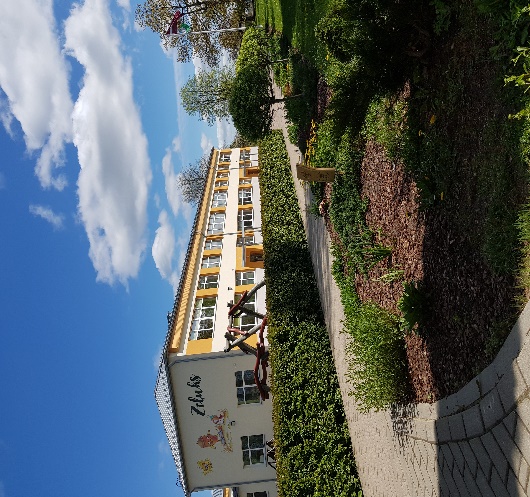 2019./2020.m.g.Iestādes vadītāja: Dina TauriņaAdrese: Raiņa ielā 14, Kandavā, Kandavas novadā, LV – 3120, tālrunis 63182061, fakss 63182061, e – pasts pii.ziluks@inbox.lvReģ. Nr. 4301901616Saskaņots: Pedagoģiskās padomes sēdē 12. 05. 2020Saturs1.	Izglītības iestādes vispārīgs raksturojums	31.1.	Izglītojamo skaits	31.2.	Izglītības iestādes personāla kvalitatīvais, kvantitatīvais sastāvs	31.3.	Iestādes īpašie piedāvājumi	41.4.	iestādes ikgadējie pasākumi un tradīcijas	41.5.	Interešu izglītības programma	41.6.	Izglītības iestādes finansējums	52.	Izglītības iestādes darbības pamatmērķi	52.1.	Iestādes vīzija	52.2.	Iestādes darbības mērķis	52.3.	Iestādes darbības galvenie uzdevumi	52.4.	Informācijas iegūšana	53.	Izglītības iestādes sniegums un tā novērtējums ar kvalitātes vērtējuma līmeni atbilstošajos kritērijos	63.1.	Mācību saturs – iestādes īstenotās izglītības programmas	63.2.	Mācīšana un mācīšanās	73.2.1.	Mācīšanas kvalitāte	73.2.2.	Mācīšanās kvalitāte	83.2.3.	Vērtēšana kā mācību procesa sastāvdaļa	83.3.	Izglītojamo sasniegumi	93.3.1.	Izglītojamo sasniegumi ikdienas darbā	93.4.	Atbalsts izglītojamiem	93.4.1.	Psiholoģiskais atbalsts, sociālpedagoģiskais atbalsts	93.4.2.	Izglītojamo drošības garantēšana (drošība un darba aizsardzība)	103.4.3.	Atbalsts izglītojamiem ar speciālām vajadzībām	113.4.4.	Sadarbība ar izglītojamā ģimeni	113.4.5.	Atbalsts karjeras izglītībā	113.5.	Iestādes vide	123.5.1.	Iestādes mikroklimats	123.5.2.	Fiziskā vide un vides pieejamība	133.6.	Resursi	143.6.1.	Iekārtas un materiāltehniskie resursi	143.6.2.	Personālresursi	143.7.	Izglītības iestādes darba organizācija, vadība un kvalitātes nodrošināšana	153.7.1.	Izglītības iestādes darba pašvērtēšana un attīstības plānošana	153.7.2.	Iestādes vadības darbs un personāla pārvaldība	153.7.3.	Iestādes sadarbība ar citām institūcijām	164.	Citi sasniegumi	175.	Tālākās attīstības vajadzības	17Izglītības iestādes vispārīgs raksturojumsPirmsskolas izglītības iestāde „Zīļuks” ir pašvaldības pirmsskolas izglītības iestāde, kura darbojas kopš 1978. gada 6. janvāra. Bērnudārzs „Zīļuks” atrodas Raiņa ielā 14, Kandavā.Skaistā, klusā apkārtne, ir piemērota pastaigām un apkārtnes izziņai vairāk kā 220 bērnudārza bērniem. Bērnudārzs „Zīļuks” aizņem 1,7312 ha, apkārt bērnudārzam ir izvietoti 11 rotaļu laukumi ar nojumēm, kuras ar projekta palīdzību tika atsvaidzinātas ar skaistiem zīmējumiem atbilstoši grupiņu nosaukumiem.Iestādes darba laiks no 700 līdz 1900.Iestādei ir sava himna un karogs.Iestādes mājas lapa: www kandavasziluks.lvDrošā un sakārtotā vidē ir radīti apstākļi, lai mācību un audzināšanas process būtu veiksmīgs, un katrs iestādē strādājošais un izglītojamais justos labi.pirmsskolas budžetu veido Valsts un Kandavas novada domes līdzekļi.Izglītojamo skaitsIestādē ir 11 grupas, kuras apmeklē 205 bērni no 1,5 gadu vecuma, no tiem 85 ir 5-6 gadīgie bērni. Iestādes darbs orientēts uz bērnu vispusīgu attīstību, radot attīstošu vidi darbībai, lai bērnus sagatavotu pamatizglītības uzsākšanai.Izglītojamo skaita dinamika pa gadiem uz 1. septembriIzglītojamo skaitam ir tendence nedaudz svārstīties, sakarā ar ģimeņu migrāciju.Izglītojamo sadalījums pa grupām 2019./2020.m.g.Izglītības iestādes personāla kvalitatīvais, kvantitatīvais sastāvsIestādē strādā 29 pedagoģiskie darbinieki, tai skaitā iestādes vadītāja, vadītājas vietniece izglītības jomā, 2 logopēdes, 2 mūzikas skolotājas un 1 sporta skolotāja, kā arī 16 tehniskie darbinieki.Pedagogi regulāri paaugstina savu profesionālo kvalifikāciju tālākizglītības kursos.Pedagogu sadalījums pēc darba stāža (2019)Pedagogu sadalījums pēc vecuma (2019)Pedagogu vidējais vecums 49,4 gadi.Iestādē darbojas:Iestādes padome;Metodiskā padome;Pedagoģiskā padome.Iestādes īpašie piedāvājumiKvalitatīva izglītība no 1,5 gadu vecuma;Eko programma;Silto smilšu nodarbības;angļu valodas nodarbības (maksas);Montesori nodarbībasiestādes ikgadējie pasākumi un tradīcijasZinību diena;Veselības dienaRīcības diena;Drošības nedēļa;Putras diena;Mārtiņdiena;Latvijas dzimšanas diena;Ziemassvētki;Sporta diena;Ģimenes diena;Vecmāmiņu pēcpusdiena;Radošās darbnīcas;Izlaidumi;Ekskursijas;Grupu projekti;Iestādes jubilejas svinības ik pēc 5 gadiem.Interešu izglītības programmaIestāde īsteno 2 interešu izglītības programmas, kurā izglītojamiem ir iespējas izkopt savas spējas un talantus.Kultūrizglītības programma: vokālais ansamblis;Vides interešu izglītība: Vides estētikas pulciņš «Mazie pētnieki» ( 2019.gada septembris). .Izglītības iestādes finansējumsKandavas pilsētas PII „Zīļuks” budžetu nodrošina Kandavas novada domes finansējums iestādes uzturēšanai. Ar valsts budžeta mērķdotāciju finansē pedagogu darba samaksu par 5-6 gadīgo bērnu apmācību. Pārējo pedagogu un tehnisko darbinieku darba samaksu finansē Kandavas novada pašvaldība.Finanšu līdzekļi tiek izmantoti iestādes vajadzībām saskaņā ar normatīvajos aktos noteikto kārtību. To aprite un uzskaite ir centralizēta.Izglītības iestādes darbības pamatmērķiIestādes vīzija„Pasaule liela, pasaule plaša” – radoša, tradīcijām bagāta iestāde, kurā ir kvalitatīvs mācību process, kas vērsts uz katra bērna attīstību, lai katram bērnam piemērotā vidē īstenotos viņa izaugsme.Iestādes darbības mērķisIr zinātkārs, radošs un dzīvespriecīgs bērns, kas dzīvo veselīgi un aktīvi, darbojas patstāvīgi, mācās ieinteresēti un ar prieku, gūstot pieredzi par sevi, citiem, apkārtējo pasauli un savstarpējo mijiedarbību tajā.Iestādes darbības galvenie uzdevumiOrganizēt bērna pieredzē balstītu jēgpilnu mācību procesu, kurā mācību satura integrācija saistīta ar praktisko, reālo dzīvi saistītā darbībā;Veidot bērnu ekoloģisko apziņu un uzvedību, rosinot bērnu interesi par dabas un apkārtnes izzināšanu – bērnu aktīva pētniecības un praktiskā darbība apkārtējās dabas izzināšanai pastaigās un āra nodarbībās;Veidot izpratni par piederību Latvijas valstij, audzināt cieņu pret valsts nacionālajām vērtībām, nodrošināt iespēju apgūt nepieciešamās zināšanas un demokrātijas vērtības. Īstenot pasākumus ģimenes, dzimtas, novada un valsts piederības stiprināšanai un patriotisma veicināšanai;Nodrošināt izglītojamo tikumisko audzināšanu - vērtību apliecināšanai un īstenošanai izkopjami tādi tikumi kā atbildība, centība, drosme, godīgums, gudrība, laipnība, līdzcietība, mērenība, savaldība, solidaritāte, taisnīgums un tolerance;Saskarsmes un savstarpējo attiecību kultūras aktualizēšana, bērna drošumspējas stiprināšana;Veicināt iestādes personālā un vecāku pozitīvi veidotu sadarbību, nodrošinot vienotu pieeju bērnu audzināšanai un izglītošanai pirmsskolas vecuma posmā;Nodrošināt izglītības programmas īstenošanā un izglītības satura apguvē nepieciešamos mācību līdzekļus;Racionāli un efektīvi izmantot izglītībai atvēlētos finanšu resursus.Informācijas iegūšanaAnketēšana un aptauju rezultātu analīze;Iestādes dokumentācijas analīze;Nodarbību vērošana un analīze;Individuālas sarunas.Izglītības iestādes sniegums un tā novērtējums ar kvalitātes vērtējuma līmeni atbilstošajos kritērijosMācību saturs – iestādes īstenotās izglītības programmasPedagogi pārzina pirmsskolas izglītības satura vadlīnijas, mācību programmu saturu un izmanto to atbilstoši sasniedzamajiem mērķiem un uzdevumiem.Pedagogi strādā pēc Valsts izglītības satura centra (turpmāk – VISC) piedāvātajām un Izglītības un zinātnes ministrijas (turpmāk – IZM) apstiprinātajām mācību priekšmetu paraugprogrammām.Saskaņā ar jauno pieeju -  mācību process rotaļnodarbībā tiek organizēts visas dienas garumā, kas notiek gan telpās, gan ārpus tām. Tiek mainīta pieeja un forma. Organizējot darbu mazākās apakšgrupās jeb centros, bērnam tiek dota iespēja mācīties, iedziļinoties, apgūt zināšanas un prasmes, ļaujot bērnam vingrināties, kļūdīties un mēģināt vēlreiz pabeigt iesākto. Skolotājas mācības plāno vismaz viena mēneša garumā par aktuālu tematu, ņemot vērā svētkus, gadskārtu ieražas un tradīcijas, saistībā ar notikumiem apkārtējā vidē un pasaulē, izvēloties prasmes, kuras tiks attīstītas.Mācību nodarbību saraksts un mācību nodarbību slodzes atbilst normatīvo aktu prasībām. Vadītājas vietniece izglītības jomā seko līdzi nodarbību procesam.Nodarbības izglītības iestādē notiek valsts valodā.Iestāde plāno un realizē individuālo darbu ar tiem bēriem, kuriem ir valodas un jauktie attīstības traucējumi.Notiek pirmsskolas pedagogu ikgadējās sanāksmes mācību satura analīzei, bērnu psiholoģiskās un fiziskās sagatavotības aspektu pārrunāšanai.Regulāri notiek bērnu prasmju fiksēšana skolotāju dienasgrāmatās un izvērtēšana mācību gada beigās. 5-6 gadīgo izglītības satura apguve tiek vērtēta pēc VISC izstrādātajiem ieteikumiem. Katrs nākamais posms pirmsskolas izglītības procesā tiek balstīts uz iepriekšējā mācību gada satura izpildes un apguves rezultātiem.Pedagogi regulāri apmeklē kursus, seminārus, radošās darbnīcas gan pašā iestādē, gan ārpus tās, kuros ir gūta vērtīga pieredze mācību metožu daudzveidīgā pielietošanā.Iestādes sasniegumi:Iestādē izstrādātas un licencētas trīs pirmsskolas izglītības programmas;Mācību saturu pielāgo atbilstoši bērnu vispārējās attīstības un iepriekš apgūto zināšanu un prasmju līmenim.Mācību saturu tematiskais plānojums veidots pamatojoties uz izglītojamo attīstības sociālo aspektu un gadskārtu ciklu.Plānojot pedagoģisko procesu, pedagogi mācību metodes un darba organizācijas formas izmantot pēc savas izvēles.Izglītojamajiem ar valodas un jauktiem attīstības traucējumiem tiek piesaistīts atbalsta personāls;Iestāde ir nodrošināta ar izglītības programmu īstenošanai atbilstošo mācību literatūru un citiem mācību līdzekļiem.Ir ieviesta lietotājsistēmu ELIIS (elektroniskā žurnāla lietošana);Turpmākai attīstībai:  Turpināt darbu pie materiālās bāzes pilnveidošanas;Pilnveidot mācību satura apguvi, izmantojot ITK tehnoloģijas.Vērtējums – labi.Mācīšana un mācīšanāsMācīšanas kvalitāteMācību satura apguvei skolotāji izmanto dažādotas metodes un paņēmienus, kas piemēroti mācību nodarbību saturam, bērnu vecuma īpatnībām un spējām. To izvēli nosaka skolotājs. Ne vienmēr izglītojamo mācīšanās temps un uzmanība ļauj skolotājiem sasniegt paredzētos mērķus un uzdevumus. Lai bērni varētu mācīties atbilstoši savam spēju līmenim un tempam, viņiem pēc nepieciešamības tiek nodrošināti atbalsta pasākumi - individuālais darbs, logopēds, speciālais pedagogs un Montesori speciālists.Mācību process tiek organizēts frontāli un brīvā formā, ņemot vērā nodarbības tēmu, uzdevumus un mērķus – apakšgrupās jeb centros, pa pāriem, individuāli.Mācību procesa norise, saturs, izglītojamo sasniegumi, individuālais darbs ar izglītojamiem tiek atspoguļots Skolotāju dienasgrāmatā. Lai īstenotu nodarbību saikni ar reālo dzīvi, tiek organizētas nodarbības laukā un rīkotas izzinošas ekskursijas uz tūrisma informācijas centru (turpmāk – TIC), bibliotēku, muzeju, policijas iecirkni, šūšanas cehu un skolām – Kandavas Kārļa Mīlenbaha vidusskolu, Kandavas internātvidusskolu u.c. Grupas “Zvaigznītes” un “Lācēni- piedalījās projektā “Lielās augu medības”.Mācību ekskursija uz maizes ceptuvi“ Lāči” (grupas “Taurenīši” un “Zaķēni”) iepazinās ar maizes cepšanas procesu un maiznieka profesiju.Nodarbībās skolotāji tēmu izskaidro saprotami, atbilstoši bērnu vecumam. Skolotāji rosina bērnus iesaistīties diskusijās, izsakot savu viedokli, analizēt un secināt. Starp skolotāju un bērniem vērojama pozitīva saskarsme.Tiek pārrunātas tēmas, kuras aktuālas valstī, novadā, pilsētā – piemēram, valsts dzimšanas diena, novada svētki u.c.Pedagogi izmanto interneta pieslēgumu metodiskajā, interaktīvajā telpā un grupās. Interaktīvo tāfeli lielākoties izmanto 5-6 gadīgo grupas pēc “Lielvārds” izstrādāta interaktīvā materiāla.Mācību līdzekļi tiek izmantoti atbilstoši mācību priekšmetu specifikai.Izglītības iestādē darbojas metodiskā padome. Mācību procesa sasniegumi tiek analizēti metodisko padomes sanāksmēs un pedagoģiskās sēdēs.Metodiskās padomes ietvaros skolotājiem tiek nodrošināta pedagoģiskā un psiholoģiskā palīdzība.Iestādes pedagogi apgūst jauno mācību saturu un pieeju kursos “Skola 2030”. Kandavas novada metodiskajās apvienībās dalās ar gūto informāciju, metodiku.Kavējumu uzskaite tiek veikta Eliis sistēmā. Iestādes sasniegumi:Pedagogi grupu nodarbībās izmanto daudzveidīgas mācību metodes un paņēmienus;Īpaša uzmanība tiek pievērsta bērniem ar valodas un jauktiem attīstības traucējumiem;Grupu skolotājas prot plānot un vadīt rotaļnodarbības dažāda vecuma bērniem.Turpmākai attīstībai:Pilnveidot mācību nodarbību struktūru un izvēlēto mācību metožu izvēli;Paplašināt jauno tehnoloģiju izmantošanu mācību procesā.Vērtējums – labi.Mācīšanās kvalitāteIzglītojamo mācīšanās darbs tiek plānots atbilstoši pirmsskolas programmai, interešu izglītības programmai un individuālam darbam. Skolotājs mācīšanās procesā piedāvā daudzveidīgus uzdevumus un atbalstošus mācību līdzekļus – spēles, konstruēšanas materiālus, rotaļlietas, attēlus, kas ļauj bērnam vingrināties, kļūdīties, modulēt savu darbību, nesteidzinot pabeigt iesākto, un katram pašam paplašināt savu pieredzi.5-6 gadīgo bērnu aptaujas liecina, ka viņiem ir pozitīva attieksme pret grupu biedriem un patīk skolotāju vadītās rotaļnodarbības. Vēlmi mācīties bērnos rosina pedagogu uzslavas, pozitīva attieksme un interesantas nodarbības. Izglītojamie rotaļnodarbību laikā ne tikai ceļo burtu un skaitļu pasaulē, bet arī iepazīst apkārtējo pasauli, vēro, klausās, jautā, izzina, pēta.Kopā, praktiski darbojoties, tiek izzinātas tēmas par cilvēku un dabas vidi, augiem, dzīvniekiem, gadalaikiem un pat kosmosu!Piecgadīgiem un sešgadīgiem bērniem 1-2 reizes nedēļā notiek nodarbības pie interaktīvās tāfeles.Izglītojamo iesaistīšanās mācīšanās procesā ir atkarīga no viņu motivācijas, ieinteresētības attiecīgā mācību uzdevuma veikšanā.Lai ieinteresētu izglītojamos mācību darbam, iestādē tiek organizēti dažādi pasākumi, aktivitātes, kuras ir tieši saistītas ar mācību procesu- nodarbības laukā, rīcības, veselības dienas, izstādes, projekti u.tml.Eko programmas ietvaros tiek veicināta „zaļā domāšana” - apkārtējo dabas resursu iepazīšana un saudzīga attieksme pret tiem.Lai motivētu 5-6 gadīgos bērnus labākiem mācību sasniegumiem, tiek organizēts konkurss starp sešām novada pirmsskolas grupām - „Zini, vai mini” ( šogad nenotika).Iestādes sasniegumi:Bērni aktīvi iesaistās nodarbību procesā;Iestādē ir labvēlīga mācīšanās vide.Turpmākai attīstībai:Izmantojot darbā integrētās mācību metodes, modernās informācijas tehnoloģijas, aktivizēt izglītojamo mācīšanās procesus;Izmantot apkārtējā vidē pieejamos dabas resursus Eko programmas ietvaros.Vērtējums – labi.Vērtēšana kā mācību procesa sastāvdaļaIestāde strādā pēc VISC izstrādātajiem vērtēšanas kritērijiem, un vecāki ir par tiem informēti.Izglītojamie un vecāki tiek regulāri informēti par mācību sasniegumiem, mācību rezultātu nepieciešamajiem uzlabojumiem (vecāku dienās, individuālās sarunās, grupu sapulcēs). Izglītojamo vecāki ir iepazīstināti ar bērnu prasmju vērtējumu.Izglītojamie tiek motivēti vērtēt savu darbu sasniegumus. Tie tiek pārrunāti kopā ar skolotāju un grupu biedriem. Tas ļauj izglītojamajiem izprast savu veikumu un veidot objektīvu pašvērtējumu.Iestāde apkopo informāciju par katra izglītojamā mācību sasniegumiem, tos analizē un secinājumus izmanto mācību procesa pilnveidošanai. Par to liecina jautājuma aktualizēšana pedagoģiskās padomes un metodiskās komisijas sēdēs, mācību gada atskaitēs.Sešgadīgo izglītojamo sagatavotības līmenis skolai 2019./2020.m.g..Sešgadīgo izglītojamo sagatavotības līmenis skolai 2017./2018.m.g.Uz otro gadu paliek 2 izglītojamie pēc vecāku iesnieguma un ārsta ieteikuma Apkopojot sešgadīgo grupu pedagoģisko vērojumu rezultātus, secinām, ka bērnu sagatavotības līmenis ir atšķirīgs un individuāls.Iestādes sasniegumi: Mācīšanās process organizēts balstoties uz bērnu spējām un pieredzi.Turpmākai attīstībai: Iepazīstināt, ieinteresēt un iesaistīt bērnu vecākus pirmsskolas prasmju apguves procesā.Vērtējums – labi.Izglītojamo sasniegumiIzglītojamo sasniegumi ikdienas darbāLai uzlabotu bērnu ikdienas darba sasniegumus, grupas audzinātājas rosina bērnus sekot savām veiksmēm un izaugsmei, tiek izveidots rosinošs plakāts, kurā izglītojamais var iegūt smaidiņus, saulītes un citus motivējošus nieciņus mācību darba rezultātu stimulēšanai.Tiek veikti pasākumi, sniedzot individuālu palīdzību vai piesaistot pedagoģisko atbalsta personālu (logopēdu, speciālo, Montesori un sociālo pedagogu).Nodarbības ietver tādus jautājumus, uzdevumus, diskusijas, spēles, kas veicina sociāli emocionālās prasmes, palīdz izvērtēt sevi, savu rīcību un veido pozitīvu attieksmi pret apkārtējiem cilvēkiem un ikdienas dzīves situācijām.Grupu audzinātājas, sadarbojoties ar citiem pedagogiem, atbalsta personālu un administrāciju, risina ar izglītojamo personības veidošanu un attīstību saistītus jautājumus, rūpējas par psiholoģiski labvēlīgu grupas vidi.Grupu audzinātājas dalās pieredzē par tematisko satura plānošanu, grupas audzināšanu un nodarbību veiksmīgu norisi, pasākumu un citu aktivitāšu organizēšanu. Mācību gada nogalē grupu audzinātājas rakstiski iesniedz audzināšanas darba rezumējumu par izvirzīto audzināšanas mērķu un uzdevumu īstenošanu, pedagoģiskajās sēdēs un informatīvajās sapulcēs.Lai sekmētu izglītojamo izaugsmi, ievērotu viņu vajadzības, notiek regulāra iestādes sadarbība ar izglītojamo vecākiem – radošās darbnīcas bērni kopā ar vecākiem. Noris veiksmīgs darbs Iestādes padomē - ideju īstenošana un materiālā palīdzība.Atbalsts izglītojamajiem tiek sniegts gan mācību nodarbībās, gan individuālā darbā.Izglītības iestādē ir interešu izglītības pulciņi. Interešu izglītības pulciņa vadītājas mācību gada laikā organizē atklātās nodarbības, atskaites koncertus un izstādes.Iestādes sasniegumi: Tiek nodrošināts individuālais darbs ar pedagoģiskā atbalsta personāla palīdzību.Turpmākai attīstībai: Rast jaunas darba formas izglītojamo ikdienas sasniegumu stimulēšanai.Vērtējums – labi.Atbalsts izglītojamiemPsiholoģiskais atbalsts, sociālpedagoģiskais atbalstsIkdienā iestādes pedagogi sadarbībā ar vadītāju, vadītājas vietnieci izglītības jomā, logopēdu, medmāsu, Kandavas novada psiholoģi un sociālo darbinieku, kuri veido iestādes atbalsta grupu, sniedz vispusīgu palīdzību izglītojamiem un viņu vecākiem.Iestādē ir izveidots medicīniskais kabinets, kurā tiek veikts profilaktiskais darbs un sniegta pirmā medicīniskā palīdzība.Ir logopēdu kabinets (izglītojamo runas korekcijai 4 reizes nedēļā).Ir Montesori kabinets ( speciālists darbojas 1 reizi nedēļā)Ir speciālā pedagoga kabinets ( speciālais pedagogs darbojas 2 reizes nedēļā).Ja nepieciešams, izglītojamiem saņem Pedagoģiski medicīniskās komisijas atzinumu par attiecīgās programmas piemērošanu.No 2017. gadā atvērta Silto smilšu nodarbību telpa, kas stimulē ķermeņa fizioloģiskos procesus, kā arī veicina smadzeņu, limfas un nervu darbību, asinsriti, elpošanu un citas organisma funkcijas. Dienā tiek organizētas individuālās vai grupu nodarbības 3-4 izglītojamajiem. Hiperaktīvie bērni tiek nomierināti, pasīvie aktivizēti darbam. Vecāki pozitīvi novērtē silto smilšu nodarbību labvēlīgo ietekmi.Nepietiekamais valsts finansējums liedz nodrošināt iestādē sociālā pedagoga pieejamību. Divi iestādes pedagogi ir ieguvuši sociālā pedagoga kvalifikāciju un var sniegt atbalstu izglītojamiem. Sociālā darba funkcijas veic arī grupu audzinātājas, kas labi pārzina izglītojamā dzīves apstākļus. Vecāki ir informēti par iespējām saņemt logopēda, speciālā pedagoga, Montesori speciālista vai psihologa palīdzību, ja tas ir nepieciešams.Kandavas novada deklarētie iedzīvotāji, maznodrošināto un trūcīgo ģimeņu bērni saņem sociālo un psihosociālo palīdzību Sociālajā dienestā. Tajā ietilpst brīvpusdienas, pabalsti veselības aprūpei, pabalsti neparedzētiem gadījumiem un pabalsti mācību līdzekļu iegādei, kā arī tiek veikts psihosociālais darbs ar ģimenēm.Iestādes sasniegumi: Silto smilšu nodarbību labvēlīgā ietekme uz bērnu attīstību un veselību.Iestādē strādā Montesori speciālists.Turpmākai attīstībai: Nepieciešams finansējums Montesori speciālistam un Montesori materiāliem.Vērtējums – labi.Izglītojamo drošības garantēšana (drošība un darba aizsardzība)Iestādē ir izstrādāti iekšējie dokumenti, kuri regulē kārtību, kā tiek organizēti pasākumi iestādē vai ārpus tās, nodrošinot izglītojamo drošību.Telpās ir izvietota drošības prasībām atbilstoša informācija: norādes par evakuāciju, pirmās palīdzības telefona numuri. Iestādē ir ugunsdrošībai nepieciešamais aprīkojums. Sadarbībā ar Valsts ugunsdzēsības un glābšanas dienesta Kandavas posteni un Kandavas novada pašvaldības policiju (vai saimnieciskās daļas vadītāju), vienu reizi mācību gadā tiek organizētas evakuācijas mācības, imitējot ugunsgrēkuDarbinieki mācību gada sākumā tiek iepazīstināti ar iekšējiem kārtības noteikumiem par bērnu drošību.2 reizes gadā izglītojamie tiek iepazīstināti ar elektrodrošību, ugunsdrošību, par pirmo palīdzību, par ceļa satiksmes drošību, par drošību ūdenī un uz ledus utt.Medmāsa veic mērījumus divas reizes mācību gadā (vai pēc nepieciešamības) – nosaka svaru, mēra augumu un veic pedikulozes pārbaudes. Mērījumi tiek fiksēti izglītojamo medicīniskajā kartē. Izglītojamo traumu, negadījumu, pēkšņas saslimšanas gadījumā vecākiem nekavējoties tiek ziņots telefoniski.Iestādē ir izstrādāti iekšējie dokumenti, kas nosaka izglītojamo drošības nodrošināšanu iestādē un tās organizētajos pasākumos. Iestāde rūpējas par izglītojamo drošību iestādē, tās teritorijā. Vecāki, atvedot bērnu, iestādes durvis atver, lietojot kodu. Nepiederošas personas izmanto durvju zvanu. Darbinieks, kurš durvis atver, noskaidro apmeklējuma iemeslu.Dodoties ar bērniem ārpus iestādes teritorijas, skolotājs un skolotāja palīgs lieto specapģērbu - atstarojošās vestes ar PII “Zīļuka” emblēmu un reģistrē pastaigu žurnālā norādīto maršrutu.Iestādei ir izstrādāts un atbilstoši prasībām izvietots evakuācijas plāns. Nelaimes gadījumā visi iestādes darbinieki zina, kā rīkoties, ir iepazīstināti ar evakuācijas plānu.Iestādē izstrādāti iekšējie noteikumi „Kārtība, kādā uzturas izglītojamo vecāki un citas personas”.Iestādes sasniegumi: Iestādē bērni var justies droši, jo durvis ir uz kodiem un teritorija ir nožogota.Teritorijā ierīkota āra video novērošana.Turpmākai attīstībai:Pilnveidot darba aizsardzības monitoringa sistēmu;Turpināt žogu nomaiņuVērtējums – labi.Atbalsts izglītojamiem ar speciālām vajadzībāmŠajā mācību gadā iestādē mācās 51 bērni ar speciālām vajadzībām. 17 bērniem ir novada pedagoģiski medicīniskās komisijas atzinums. Iestāde īsteno 2 licencētas speciālās pirmsskolas izglītības programmas izglītojamajiem ar valodas un jauktiem attīstības traucējumiem.Bērniem ir izstrādāti individuālie attīstības plāni. Iestādē tiek uzkrāta un analizēta informācija par attīstības un sasniegumu dinamiku šiem bērniem.Iestādes sasniegumi: Pedagogi sadarbojas ar atbalsta personālu, lai sekmētu bērna izaugsmi.Turpmākai attīstībai: Turpināt organizēt izglītojošus seminārus iestādes pedagogiem par speciālās izglītības aktualitātēm.Vērtējums – labi.Sadarbība ar izglītojamā ģimeniVecāki par iestādes darbu tiek informēti sistemātiski vecāku sapulcēs, vecāku stendos un mājas lapā. Pārējās sadarbības formas ar vecākiem: individuālas sarunas, grupu un iestādes pasākumi, vecāku dalība Iestādes padomē. Iestādes padomes sastāvā vecāku pārstāvji ir vairākumā. Vecāki Iestādes padomē izsaka priekšlikumus par iestādes ikdienas darbību, piemēram, sajūtu istabu izveidošanu, radošo darbnīcu rīkošanu skolotājām, vecākiem, bērniem utt. Vecāki var iesniegt ierosinājumus vai iebildumus par iestādes darba jautājumiem (e-pastā, telefoniski, ierodoties pie vadītājas, vai informējot iestādes padomes pārstāvi).Tiek rīkotas vecāku dienas, kurās vecāks vēro bērnu nodarbībās, pastaigās. Par bērna mācību sasniegumiem tiek pārrunāts individuāli.Iestādes pasākumos - Zinību diena, Ģimenes diena, Ziemassvētku pasākums, pārgājieni, vecāki piedalās labprāt un aktīvi. Iestādes sasniegumi: Vecāku iesaistīšanās iestādes un grupu pasākumos.Turpmākai attīstībai: Turpināt pilnveidot vecāku iesaistīšanos izglītojamo mācību sasniegumu izaugsmes procesā.Vērtējuma - labi.Atbalsts karjeras izglītībāIzglītojamo karjeras izglītībā tiek izmantotas daudzpusīgas rotaļnodarbības, pārgājieni un mācību ekskursijas.Vispirms izglītojamie iepazīst iestādē esošās profesijas: skolotāja, skolotāja palīgs, vadītāja, medmāsa, logopēds, lietvede, sētnieks, saimnieks. Bērni ar interesi piedalās arī citu profesiju izpētē: skatās video sižetus, tā gūstot izpratni par attiecīgās profesijas pienākumiem, zīmē, veido, izspēlē.Šajā mācību gadā (2019./2020.) sagatavošanas grupu bērni - “Zaķēni, ”Taurenīši” apmeklēja maizes ceptuvi - “Lāči”, kur iepazinās ar maiznieka profesiju. Savukārt, grupas “Taurenīši” un “Zaķēni” bērni apmeklēja VUGD. Grupa “Zaķēni ” bērni devās ekskursijā uz bibliotēku, kur iepazina bibliotekāres darbu. Lai popularizētu profesijas tiek iesaistīti vecāki. Grupas ”Zvaniņi” bērni iepazinās ar zobārsta profesiju, uzaicinot par to pastāstīt bērna mammu.Iestādē gan organizēto pasākumu, gan apgūstamā temata ietvaros bērni apgūst praktiskas iemaņas, kas sekmē dažādu profesiju pārstāvju darbību izpratni -  veselīga dzīvesveida ietvaros – tika gatavoti veselīgi salāti, Putras dienā - gatavota veselīga putra utt.Ziemassvētkos un citos svētkos bērni uzved lugas, dzied, deklamē, dejo, uzstājas publikas priekšā. Apmeklējot Kultūras namā piedāvātās bērnu izrādes, koncertus, bērni iepazīstas ar dažādām kultūras darbinieku profesijām: dziedātājs, komponists, aktieris.Katru gadu iestādē viesojas kāda foto kompānijā, kur bērniem ir iespēja redzēt, kā norit fotogrāfa darbs, kāda tehnika un kādi atribūti tiek izmantoti.Bērni apmeklē Kandavas novada muzeju, galeriju “Vējspārns”, kur iepazīstas ar dažādu mākslinieku eksponētiem darbiem (gleznotājs, keramiķis, kokgriezējs u.c.)Stiprās puses:Izglītojamiem ir iespēja iepazīt dažādas profesijas;Karjeras izglītības veicināšanā tiek iesaistīti izglītojamo vecāki;Izglītojamiem tiek plānotas pastaigas, mācību ekskursijas u.c. pasākumi, lai iepazītu profesiju daudzveidību.Turpmākā attīstība:Turpināt karjeras izglītības veicinošus pasākumus. Saistīt tos ar Eko programmas tēmu “Transports” 2019./2020.m.g.Turpināt sadarbību ar dažādām Kandavas pilsētas iestādēm un uzņēmumiem, radošiem cilvēkiem un izglītojamo vecākiem.Paplašināt metodiskā kabineta materiālu klāstu par profesijām.Vērtējums: labiIestādes videIestādes mikroklimatsIestādei ir sava simbolika – logo, karogs un iestādes himna.Iestāde lepojas ar savām tradīcijām: Zinību diena, Veselības diena, Miķeļdiena, Mārtiņdiena, Ziemassvētki, Lieldienas, Ģimenes diena un Rīcības diena ar Eko rūķi u. c. Nozīmīgi ir valsts svētki, kuros bērni jau no mazotnes iepazīst kopības un piederības sajūtu savai tautai un zemei. Grupa „Sprīdīši” un “Zemenītes” rīko Vecmāmiņu pēcpusdienu, kas veicina bērnu izpratni par paaudžu maiņu un ģimeni kā īpašu aizsargājamu vērtību.Ar iestādes pasākumiem iespējams iepazīties iestādes mājas lapā www.kandavasziluks.lv, Kandavas novada domes mājas lapā www.kandava.lv, vecāku grupu stendos, dažkārt arī Kandavas novada avīzē un avīzē „Tukuma neatkarīgās ziņas”.Iestādes „Ētikas kodekss” nosaka izglītības iestādes darbinieku profesionālās ētikas pamatprincipus, kas iekļauj sevī arī savstarpēju cieņu, pozitīvu attieksmi, iecietību, u.c. pamatvērtības. Konfliktsituācijas tiek risinātas mierīgu, konstruktīvu sarunu ceļā. Iestādes personāls saņem atbalstu no iestādes vadības. Ja nepieciešams, tiek piesaistītas citas institūcijas.Ar darba kārtības noteikumiem tiek iepazīstināti jaunie darbinieki, uzsākot darba attiecības. Pārējie darbinieki mācību gada sākumā atkārtoti tiek iepazīstināti ar iekšējiem noteikumiem, ko apliecina ar parakstu.Iestādes vecāku anketēšanas rezultāti liecina, ka bērns iestādē jūtas drošs, apmierināts un priecīgs.Iestādes sasniegumi:Stabils pedagogu kolektīvs;Senas un stabilas iestādes tradīcijas.Turpmākai attīstībai:Turpināt izkopt esošās un veidot jaunas izglītības iestādes tradīcijas;Turpināt popularizēt izglītības iestādes tēlu, informējot par aktivitātēm un pasākumiem sabiedrību.Vērtējums – labi.Fiziskā vide un vides pieejamībaIestādē ir funkcionāli un estētiski sakārtota vide, kabineti un grupas, kas ir apgādātas ar piemērotām mēbelēm, telpas atbilst sanitārajām normām. Iestādē ir aktu zāle un zāle sporta nodarbībām. Ir atsevišķas darba telpas atbalsta personālam, darba telpa pedagogiem. Iestādes teritorijā ir sporta laukums, kurā ierīkots basketbola grozs, futbola laukums un tāllēkšanas bedre. Katru gadu tiek veikti kosmētiskie remonti, iestāde ir apzaļumota un noformēta ar izglītojamo darbiem.Tehniskie darbinieki seko, lai telpas būtu uzkoptas, tualetēs būtu ziepes, dvieļi, papīrs.Iestādes vide ir tīra un sakopta.Nav konstatēti higiēnas un sanitāro normu pārkāpumi.Iestādes teritorija ir ierobežota, labiekārtota, ar nojumēm un bērnu rotaļu laukumiem.Atzinumi darbības turpināšanaIestādes apkārtne ir tīra, kārtīga, apzaļumota. Ir ierīkota Eko dobe, kur bērni ar skolotājām kopā stāda, ravē, laista un rudenī novāc ražu. Ap iestādes teritoriju ir žogs. Durvis ir uz kodiem.Patstāvīgi tiek veikti pasākumi sakoptas, estētiskas un drošas vides uzturēšanai iestādē. Bērni sadarbojoties ar pieaugušajiem aktīvi piedalās rudens un pavasara talkās.Iestādes sasniegumi:Iestādes telpas un apkārtne ir tīra, kārtīga, estētiska un droša;Telpas un apkārtējā vide tiek atbilstoši un estētiski noformēta svētkiem un gadskārtu ieražām.Turpmākai attīstībai: turpināt darbu pie iestādes grupu vides pilnveidošanas un laukumu labiekārtošanas, nodrošinot izglītojamo drošību.Vērtējums – labi.ResursiIekārtas un materiāltehniskie resursiIestādē ir pietiekams skaits telpu atbilstošā platībā attiecībā pret izglītojamo skaitu Nodarbības notiek grupās. Nodarbību grupas atbilst pēc platības un atbilst īstenojamo izglītības programmu specifikai un izglītojamo skaitam.Iestādē ir: 8 datori, 2 planšetdatori, internets, projektors, ekrāns un printeris. Iestādē ir nodarbību telpa ar interaktīvo tāfeli. Visās grupās ir CD atskaņotāji.Iestādes metodiskais kabinets ir nodrošināts ar nepieciešamajām mācību grāmatām un darba burtnīcām, uzskates materiāliem un izzinošo literatūru.Materiālā bāze pastāvīgi tiek pilnveidota – atjaunota datortehnika, kopēšanas iekārta.Mācību grāmatu un darba burtnīcu iegāde tiek plānota un nodrošina visus izglītojamos.Interešu izglītībai ir visi nepieciešamie materiāltehniskie līdzekļi. Materiālus nokopēt var pie iestādes lietvedes vai vadītājas vietnieces izglītības jomā. Datori skolotājām ir pieejami interaktīvajā telpā un metodiskajā kabinetā.Iestādes sasniegumi: Iestādei ir atbilstoša materiāli tehniskā bāze pirmsskolas izglītības programmas īstenošanai, un tā tiek pastāvīgi pilnveidota.Ir iegādāti 2 planšetdatoriTurpmākai attīstībai:Iegādāties 3 portatīvos datorus;Turpināt nodrošināt nodarbību telpas ar mūsdienīgākiem mācību līdzekļiem.Vērtējums – labiPersonālresursiIestādei ir atbilstošs pedagoģiskais, atbalsta un tehniskais personāls. Iestādes personālu veido 29 pedagoģiskie darbinieki, 16 tehniskie darbinieki. Tehnisko darbinieku sastāvs ir diezgan stabils un nemainīgs. Iestādes darbinieki savus pienākumus veic atbilstoši amata aprakstiem, kas nodrošina visu iestādes darba jomu kvalitatīvu funkcionēšanu. Visiem pedagoģiskajiem darbiniekiem ir atbilstoša augstākā izglītība.Iestādē darbojas metodiskā padome, kas nodrošina skolotāju iesaistīšanos attīstības plāna īstenošanā, metodiskajā darbā, mācību un audzināšanas rezultātu plānošanā un analīzē.Iestādē ir pedagogu profesionālās pilnveides grafiks, tas izveidots saskaņā ar VIIS sistēmā ievadīto informāciju. Pedagogiem savlaicīgi tiek norādīts par kursu nepieciešamību. Par to atbildīga ir vadītājas vietniece izglītības jomā. Izglītības iestāde apmaksā dalību apmācībās.Pedagogi regulāri piedalās pedagoģiskās padomes sēdēs un informatīvajās sapulcēs.Iestādes vadība patstāvīgi veic personāla motivēšanu darbam. Tiek organizētas kopīgas bezmaksas ekskursijas trīs reizes gadā – mācību gada sākumā, beigās un Skolotāju dienā. Mācību gada noslēgumā, izvērtējot katra pedagoga ieguldījumu un sasniegumus, viens tiek izvirzīts nominācijai „Gada skolotājs.”Iestādes sasniegumi:Visiem skolotājiem ir atbilstoša izglītība pirmsskolas programmas īstenošanai;Skolotāji aktīvi iesaistās profesionālās pilnveides kursos;Pedagogi radoši darbojās Ekoskolu darbības programmā.Turpmākai attīstībai:Pilnveidot pedagogu izpratni par kompetenču pieejas īstenošanu mācību procesā.Vērtējums – labiIzglītības iestādes darba organizācija, vadība un kvalitātes nodrošināšanaIzglītības iestādes darba pašvērtēšana un attīstības plānošanaIestādes pašvērtēšana notiek pirmo reizi, tiek iesaistītas visas ieinteresētās puses – darbinieki un vecāki. Tiek veikta aptauja un anketēšana, lai izzinātu darbinieku un vecāku viedokli. Liela nozīme ir Iestādes padomes aktivitātēm.Iestādes vadība pašvērtēšanas procesā iegūto informāciju izmanto, lai apzinātu iestādes darba stiprās puses un nepieciešamos uzlabojumus un veiktu iestādes attīstības plānošanu un prioritāšu izvirzīšanu.Pašvērtējuma ziņojums tiek gatavots darba grupās un analizēts pedagoģiskās padomes sēdē. Iestādē ir demokrātisks organizācijas vadības stils, kur ikviens iestādes darbinieks, atbilstoši savai kompetencei, piedalās lēmumu pieņemšanā, darba plānošanā un attīstības veicināšanā.Ar pašvērtējuma ziņojumu tiek iepazīstināta Iestādes padome, izglītojamo vecāki, Kandavas novada Izglītības pārvalde, Kandavas novada dome, kā arī tas tiek ievietots Kandavas pilsētas PII „Zīļuks” mājaslapā.Iestādes vadība organizē sistemātisku ikdienas darba uzraudzību un kontrolē skolotāju darba atbilstību iestādes attīstības plāna izvirzītajām prioritātēm. Dokumentācijas kontroles rezultāti, iestādes mācību gada darba plāns, tematisko pasākumu vadīšanas un norises analīze, tiek veikta metodisko komisiju sanāksmēs un apspriedēs. Katru mācību gadu tiek analizēti iepriekšējā mācību gada sasniegumi, paveiktais attīstības plāna posmā, un tiek izstrādāts darba plāns konkrētajam mācību gadam.Iestādes metodiskā padome un ekoskolas padome, savstarpēji sadarbojoties, iestādes vadībai sniedz priekšlikumus sabiedriskās dzīves un sadzīves organizēšanā.Iestādes sasniegumi:Visi skolotāji iesaistās iestādes darba vērtēšanā;Iestādes attīstības plāna veidošanā iesaistās darbinieki, tiek ņemti vērā arī vecāku ierosinājumi, tos apkopo Iestādes un Metodiskā padome.Turpmākai attīstībai: Turpināt vecāku un apkārtējās sabiedrības vēlmju un ierosmju izzināšanu, lai pilnveidotu iestādes attīstību.Vērtējums – labi.Iestādes vadības darbs un personāla pārvaldībaIestādes darbinieki pakļauti iestādes vadītājam. Iestādes vadība sastāv no vadītāja, vadītājas vietnieces izglītības jomā un saimniecības daļas vadītāja. Iestādes vadības struktūra ir saliedēta un skaidra, katrs darbinieks zina sev uzticētās jomas.Vadītājas, vadītājas vietnieces izglītības jomā un saimniecības daļas vadītāja atbildību, kompetences un pienākumus nosaka darba līgums un amatu apraksti. Vadītājas vietniece izglītības jomā nodrošina valsts izglītības standarta, izglītības iestādes programmu un mācību priekšmetu programmu īstenošanu. Saimniecības daļas vadītājs ir atbildīgs par iestādes saimniecisko darbu vadīšanu. Vadītāja kompetencē ir vadīt, plānot un organizēt iestādes darbu, kontrolēt noteikto uzdevumu izpildi. Nodrošināt darbības nepārtrauktību atbilstoši normatīvajiem aktiem un Izglītības iestādes nolikumam.Iestādē ir Ministru kabineta noteiktā obligātā dokumentācija. Iestādes darbību reglamentē iestādes Nolikums, iekšējās kārtības noteikumi, darba kārtības noteikumi un citi iestādes iekšējie normatīvie akti, kas ir izstrādāti demokrātiski, ievērojot tiem izvirzītās prasības.Iestādes dokumenti atbilst dokumentu izstrādāšanas un noformēšanas prasībām, sakārtoti atbilstoši lietu nomenklatūrai. Iestādes Nolikums apstiprināts Kandavas novada domē 2018. gada 26. janvārī. Iestādē ir izstrādāts Ētikas kodekss, kas nosaka profesionālās ētikas un uzvedības pamatprincipus. Tie ir saistoši visam izglītības iestādes personālam. Kodeksā iekļautas vispārcilvēciskās un demokrātijas vērtības.Iestādes padomē ievēl vecākus uz diviem gadiem. Tā tiek izveidota kā koleģiāla institūcija, sadarbības nodrošināšanai starp iestādi, vecākiem, pašvaldību un sabiedrību. Metodiskās padomes sastāvā darbojas vairākas grupu skolotājas (ņemot vērā bērnu sadalījumu pa vecumposmiem, kā arī atbalsta personālu (logopēds, speciālais pedagogs, medmāsa utt.).Iestādes vadība nodrošina regulāru informācijas apmaiņu par pieņemtajiem lēmumiem un to izpildi informatīvajās sapulcēs un individuāli. Pedagoģiskās padomes sēdes notiek 3 reizes gadā. Iestādes vadība sastrādājas ar Iestādes padomi un Kandavas novada Izglītības pārvaldi.Vadītājas vietniece izglītības jomā koordinē un pārrauga iestādes metodisko darbu, informē skolotājus par plānoto un paveikto informatīvajās sanāksmēs. Par būtiskākajiem pieņemtajiem lēmumiem vadītājs izdod rīkojumu, nosakot izpildes termiņus un atbildīgās personas. Pēc izpildes termiņa beigām, tiek sastādīts pārskats par darbinieku attieksmi un kvalitāti uzdevumu izpildē.Iestādes vadība ievēro politisko neitralitāti mācību un audzināšanas darbā, ievēro pedagoģijas, profesionālās ētikas, cilvēktiesību un humānisma principus, to pieprasot arī no personāla. Ja rodas domstarpības jautājumu risināšanas gaitā, tiek organizēta sanāksme, lai operatīvi rastu risinājumu, nodrošinot iepriekš minēto principu ievērošanu kolektīvā.Grupu skolotāju darba slodzes 1 algas likme apstiprināta 2018. gada 30. augusta Kandavas novada domes sēdē (protokolā Nr.13).Katra mācību gada noslēgumā, izvērtējot katra pedagoga ieguldījumu, tiek izvirzīts pedagogs nominācijai „Gada skolotājs”. Mācību gada sākumā tehniskie darbinieki tek aicināti uz “Darbīgo rūķu” sanāksmi, kurā iestādes vadība izsaka pateicību par ieguldījumu iestādes telpu kvalitatīvu sagatavošanu mācību gadam.Iestādes sasniegumi:Iestādes vadības komandai izveidojusies laba, veiksmīga savstarpējā sadarbība;Iestādes lēmumi tiek pieņemti demokrātiski, sadarbojoties ar Iestādes un metodisko padomi;Iestādes kolektīvs ir draudzīgs, saliedēts un atbalstošs.Turpmākai attīstībai:Iekļaut Ētikas kodeksā lojalitāti Latvijas Republikai un Satversmei;Turpināt pilnveidot iestādes darba organizāciju, vadības pārraudzības un kontroles darbu.Vērtējums – labi.Iestādes sadarbība ar citām institūcijāmKandavas pilsētas PII „Zīļuks” ir pašvaldības dibināta iestāde, kura pakļauta Kandavas novada Izglītības pārvaldei. Notiek regulāra sadarbība ar Kandavas novada Izglītības pārvaldi - dokumentu aprite, iestādes darba plānošana, attīstības, organizācijas un kontroles nodrošināšana, budžeta plānošana. Iestādes vadība regulāri piedalās pārvaldes organizētajos semināros, kā arī konsultējas pēc nepieciešamības ar minētās iestādes vadītāju un darbiniekiem.Ar iestādes dibinātāju kopīgi tiek risināti saimnieciskie jautājumi. 2020. gadā tika veikts kosmētiskais remonts grupā “Mārītes” guļamistabā un “Cālēnu” grupā - garderobē. Iegādāti  2 rotaļu laukumu atribūti.Kandavas Mākslas un mūzikas skolu un Deju skolu apmeklē liels iestādes bērnu skaits. Savas prasmes šie bērni regulāri demonstrē novada pasākumos. Aktīvi piedalāmies Kandavas novada svētkos.Iestādei ir laba sadarbība ar Kandavas novada bāriņtiesu audžuģimeņu jautājumos. Labprāt sadarbojamies ar Kandavas novada Sociālo centru izglītojamo sociālo jautājumu risināšanā.Par aktivitātēm un notikumiem iestādē var saņemt informāciju, apmeklējot iestādes mājaslapu www.kandavasziluks.lv, kā arī pašvaldības mājaslapā www.kandava.lv. Iestādē tiek realizēts projekts ES programmai „Atbalsts augļu un dārzeņu piegādei skolēniem vispārējās izglītības iestādēs” jeb „Skolas auglis” un “Skolas piens”.Iestādes sasniegumi: Iestādei ir izveidojusies laba sadarbība ar vairākām Kandavas novada institūcijām un izglītības iestādēm.Turpmākai attīstībai: Aktivizēt iestādes darbiniekus piedalīties projektos papildus līdzekļu piesaistei.Vērtējuma līmenis – Labi.Citi sasniegumiIestāde ir saņēmusi pateicības un balvas par aktīvu dalību „Zaļās jostas” rīkotajā elektrisko un elektronisko iekārtu vākšanas konkursā „Tīrai Latvijai!”, makulatūras vākšanā un izlietoto bateriju vākšanā.Sadarbībā ar Vides izglītības fondu jau 4 gadu darbojamies Eko programmā, šā gada tēma „Transports” liek būt atbildīgiem pret dabu un nepiesārņot apkārtējo vidi.Eko skolas rīcības dienā PII „Zīļuks” bērni piedalījās akcijā “ Par nākotni bez klimata krīzes"  Visu nedēļu bērni veidoja plakātus, skatījās videofilmas par mūsu planētas nelaimēm, diskutēja un runāja par to, ko mēs katrs varam darīt, lai saglabātu mūsu zemi tīru, zaļu, veselu.Grupa “Zaķēni” kopā ar vecākiem piedalījās zīļu vākšanas konkursā.Iestādē ir izveidota biedrība „Mēs par bērniem”, kas aktīvi iesaistās dažādos projektos.Sadarboties ar labdarības organizāciju “Ziedot.lv” un "Padomu atbalsta grupa", skolotāji un vecāki ir gatavi palīdzēt grūtībās nonākušām PII “Zīļuks” ģimenēm.Laikraksta « Izglītība un Kultūra» elektroniskais izdevums «Pirmsskolas izglītība»- publikācija ( 2019.30.05, Nr.10 )Sadarbībā ar VISC piedalāmies:AS Latvijas Valsts mežiem “Cūkmens detektīvs”;Ar Rīgas Dzirnavnieku – Putras programmā “Sadarbībā ar Latvijas Lauksaimniecības universitāti, Zemkopības ministriju un Lauku atbalsta dienesta Eiropas Komisijas programmu “Piens un augļi skolai” piedalāmies radošā konkursā “No sēklas līdz galdam”.Tālākās attīstības vajadzībasMācību saturs:Turpināt kvalitatīvi īstenot pirmsskolas izglītības standartus, sekojot inovācijām valsts izglītības procesā;Sadarbībā ar vecākiem sniegt psiholoģisku, sociāli pedagoģisku atbalstu izglītojamajiem pēc vajadzības;Turpināt darbu pie materiālās bāzes pilnveidošanas, lai sekmīgi iestāde realizētu izglītības standartus;Mācīšana un mācīšanās:Turpināt izglītot pedagogus atbalsta sniegšanā izglītojamajiem ar speciālajām vajadzībām;Pilnveidot sadarbību ar atbalsta personālu;Veidot pozitīvu attieksmi pret mācīšanās procesu, veicināt mācīšanās motivāciju;Mācīt mācīties, izmantojot modernās tehnoloģijas.Izglītojamo sasniegumi:Pilnveidot nodarbību struktūru un izvēlēto mācību metožu izvēli;Plašāka jaunāko tehnoloģiju izmantošana nodarbību procesā;Turpināt mācību procesa vērtēšanas pilnveidi;Meklēt risinājumus izglītojamo mācību motivācijas veicināšanai.Atbalsts izglītojamajiem:Pilnveidot sadarbību ar vecākiem, operatīvai jautājumu risināšanai;Aktualizēt interešu izglītības programmu piedāvājumu, ievērojot izglītojamo intereses;Turpināt nodrošināt pedagogu profesionālo pilnveidi;Pilnveidot atbalsta sniegšanu izglītojamajiem sadarbībā ar vecākiem;Turpināt pilnveidot individuālu pieeju mācību procesā katra izglītojamā izaugsmei.Iestādes vide:Turpināt popularizēt Iestādes tēlu sabiedrībā;Izstrādāt projektu un ierīkot izglītojamo fiziskajai attīstībai atbilstošu sporta laukumu.Iestādes resursi:Paplašināt un uzlabot bezvadu tīkla pārklājumu;Pilnveidot skolotāju zināšanas tehnoloģiju izmantošanā;Aktu zāles vizuāli tehniskā aprīkojuma uzlabošana;Grupu telpu modernizēšana un labiekārtošana;.Iestādes darba organizācija, vadība un kvalitātes nodrošināšana:Aktīvāk iesaistīt vecākus, iestādes darba vērtēšanā un tālākās attīstības pilnveidošanā;Turpināt pilnveidot iestādes darba organizāciju.Kandavas pilsētas PII “ Zīļuks” vadītāja 					 Dina TauriņaSASKAŅOTS12.05.2020 (datums)2019./2020.m.g.2018./2019.m.g.2017./2018.m.g.205201217GrupasIzglītojamo skaits4 grupas 5-6 gadīgie izglītojamie852 grupas 4-5 gadīgie izglītojamie342 grupas 3-4 gadīgie izglītojamie402 grupas 2-3 gadīgie izglītojamie351 grupa 1,5-2 gadīgie izglītojamie11No visiem pedagoģiskajiem darbiniekiemPedagogu skaitsAugstākā pedagoģiskā izglītība27Maģistra grāds8Mācās2Pamatdarbā29Mazāk par 
5 gadi5-9
gadi10-15
gadi16-20
gadi21-24
gadi25-29
gadi30-34
gadi35 un
vairāk7322175224 gadi un jaunāki25-29 gadi30-34 gadi35-39 gadi40-44 gadi45-49 gadi50-54 gadi55-59 gadi60 gadi un vairāk103224647Izglītības programmaKodsLicences Nr.Izglītojamo skaitsPirmsskolas izglītības programma01011111V – 6011, 18.12.2012.205Speciālā pirmsskolas izglītības programmas izglītojamajiem ar valodas traucējumiem01015511V – 6494, 12.06.201340 no tiem 6 ar Pedagoģiski medicīnisko komisijas atzinumuSpeciālā pirmsskolas izglītības programma ar jauktiem attīstības traucējumiem01015611V – 7052,05.03.201411 ar Pedagoģiski medicīniskās komisijas atzinumuKopējais 6 gadīgo skaitsLabs līmenis%Vidējs līmenis%Nepietiekams līmenis%43307092149Kopējais 6 gadīgo
skaitsLabs līmenis%Vidējs līmenis%Nepietiekams līmenis%402870717.5512,5Atbalsta veidsIzglītojamo skaits2018./2019. m. g.Izglītojamo skaits2019. /2020.m.g.Logopēds, (speciālais pedagogs)5451AtzinumsIzsniegšanas datumsLR Veselības inspekcija, Kontroles akts Nr.0065131722.09.2019Valsts Ugunsdrošības un glābšanas dienesta Zemgales reģiona Tukuma daļa. Pārbaudes akts 22/11.6-3.1/2119.02.2020Pārtikas un veterinārais dienests. Pārbaudes protokols Nr. 90-19-1043403.10.2019Kandavas novada Izglītības pārvaldes vadītājaKandavas novada Izglītības pārvaldes vadītāja(dokumenta saskaņotāja pilns amata nosaukums)(dokumenta saskaņotāja pilns amata nosaukums)J. Šnikvalde(paraksts)(vārds, uzvārds)